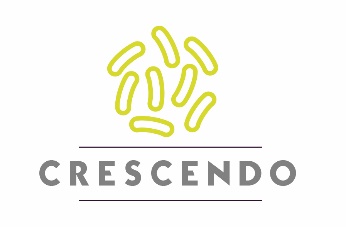 Redress letter templateFirst name and Surname of the candidate:Selected Project Number and Title: Redress motivation: Text of the LetterDate, place 								Signature